KLASA: 325-07/23-01/07URBROJ: 2109-16-03-24-2Pleškovec, 27. ožujka 2024. godineNa temelju članka 48. Zakona o lokalnoj i područnoj (regionalnoj) samoupravi („Narodne novine“ broj 33/01, 60/01, 129/05, 109/07, 125/08, 36/09, 36/09, 150/11, 144/12, 19/13, 137/15, 123/17, 98/19 i 144/20) i članka 28. Statuta Općine     Sveti Juraj na Bregu ("Službeni glasnik Međimurske županije " broj 30/23), Općinsko vijeće Općine Sveti Juraj na Bregu na 19. sjednici održanoj 27. ožujka 2024. godine, donijelo jeODLUKUO DAVANJU SUGLASNOSTI ZA PROVEDBU I SUFINANCIRANJE PROJEKTA ''IZGRADNJE SANITARNE KANALIZACIJSKE MREŽE U LOPATINCU – POLJSKA ULICA I ULICA IVE LOLE RIBARA'' Članak 1.Ovom Odlukom daje se suglasnost za provedbu i sufinanciranje projekta ''Izgradnje sanitarne kanalizacijske mreže u Lopatincu – Poljska ulica i Ulica Ive Lole Ribara'', koji je jedan od elemenata projekta ''Izgradnja manjih dijelova sustava javne vodoopskrbe i javne odvodnje na području Međimurske županije-nastavak''.Članak 2.Postupak javne nabave te upravljanje projektom iz članka 1. ove Odluke provode Međimurske vode d.o.o.Članak 3.	Ovom se Odlukom ovlašćuje općinski načelnik za poduzimanje svih pravnih radnjiradi uspješne provedbe projekta iz članka 1. ove Odluke.Članak 4.Ova Odluka stupa na snagu osmog dana od dana objave u „Službenom glasniku Međimurske    županije“.PREDSJEDNIKOpćinskog vijećaAnđelko Kovačić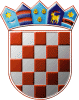 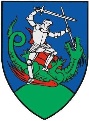 REPUBLIKA HRVATSKAMEĐIMURSKA ŽUPANIJA
OPĆINA SVETI JURAJ NA BREGU
OPĆINSKO VIJEĆEREPUBLIKA HRVATSKAMEĐIMURSKA ŽUPANIJA
OPĆINA SVETI JURAJ NA BREGU
OPĆINSKO VIJEĆE